АДМИНИСТРАЦИЯ ВОРОБЬЕВСКОГО 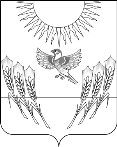 МУНИЦИПАЛЬНОГО РАЙОНА ВОРОНЕЖСКОЙ ОБЛАСТИП О С Т А Н О В Л Е Н И Еот  05 августа 2016г.  №	271 	с. ВоробьевкаО внесении изменений в Постановление от 07.12.2015 г. № 494 Воробьевского муниципального района «Об утверждении перечней государственных и муниципальных услуг, предоставляемых администрацией Воробьевского муниципального района»В соответствии с Федеральными законами от 06.10.2003 года № 131-ФЗ «Об общих принципах организации местного самоуправления в Российской Федерации», от 27.07.2010 года № 210 - ФЗ «Об организации предоставления государственных и муниципальных услуг»,постановления администрации Воробьевского муниципального района от 24.07.2015 г. № 326 «О порядке разработки и утверждения административных регламентов предоставления муниципальных услуг», администрация муниципального районап о с т а н о в л я е т :1.Внести в перечень муниципальных услуг, предоставляемых администрацией Воробьевского муниципального района утвержденный Постановлением от 07.12.2015 г. № 494 следующие изменения:1.1. Пункт 6. перечня изложить в следующей редакции: «6. Заключение соглашения о перераспределении земель и (или) земельных участков, находящихся в муниципальной собственности, и земельных участков, находящихся в частной собственности.».1.2.Пункт 10. перечня изложить в следующей редакции:«10. Раздел, объединение земельных участков, находящихся в муниципальной собственности.».2. Опубликовать настоящее постановление в муниципальном печатном средстве массовой информации.3. Контроль за исполнением настоящего постановления оставляю за собой.Глава администрации муниципального района						М.П. ГордиенкоНачальник юридического отделаадминистрации муниципального района 					В.Г. Камышанов___.__.2016 г.Начальник отдела организационнойработы и делопроизводстваадминистрации муниципального района					Е.А. Пипченко___.__.2016 г.